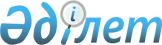 Маңғыстау облысы Ақтау қалалық мәслихатының 2021 жылғы 30 желтоқсандағы № 10/86 "2022-2024 жылдарға арналған Өмірзақ ауылының бюджеті туралы" шешіміне өзгерістер енгізу туралыМаңғыстау облысы Ақтау қалалық мәслихатының 2022 жылғы 13 желтоқсандағы № 21/165 шешімі
      Маңғыстау облысы Ақтау қалалық мәслихаты ШЕШТІ:
      1."2022-2024 жылдарға арналған Өмірзақ ауылының бюджеті туралы" Маңғыстау облысы Ақтау қалалық мәслихатының 2021 жылғы 30 желтоқсандағы №10/86 шешіміне келесідей өзгерістер енгізілсін:
      1 тармақ жаңа редакцияда жазылсын: 
      "1. 2022-2024 жылдарға арналған Өмірзақ ауылының бюджеті тиісінше 1, 2 және 3 қосымшаларға сәйкес, оның ішінде 2022 жылға мынадай көлемдерде бекітілсін:
      1)кірістер – 237 446,1 мың теңге, оның ішінде:
      салықтық түсімдер бойынша – 49 386,7 мың теңге;
      салықтық емес түсімдер бойынша – 347,3 мың теңге;
      негізгі капиталды сатудан түсетін түсімдер бойынша – 0 теңге;
      трансферттер түсімдері бойынша – 187 712,1 мың теңге;
      2)шығындар – 239 015 мың теңге;
      3) таза бюджеттік кредиттеу – 0 теңге, соның ішінде:
      бюджеттік кредиттер – 0 теңге;
      бюджеттік кредиттерді өтеу – 0 теңге;
      4) қаржы активтерiмен операциялар бойынша сальдо – 0 теңге, соның ішінде:
      қаржы активтерiн сатып алу – 0 теңге;
      мемлекеттің қаржы активтерін сатудан түсетін түсімдер – 0 теңге;
      5) бюджет тапшылығы (профициті) – -1 568,9 мың теңге;
      6) бюджет тапшылығын қаржыландыру (профицитін пайдалану) – 1 568,9 мың теңге, соның ішінде:
      қарыздар түсімі – 0 теңге;
      қарыздарды өтеу – 0 теңге;
      бюджет қаражатының пайдаланылатын қалдықтары – 1 568,9 мың теңге.";
      көрсетілген шешімнің 1 қосымшасы осы шешімнің қосымшасына сәйкес жаңа редакцияда жазылсын.
      2. Осы шешім 2022 жылдың 1 қаңтарынан бастап қолданысқа енгізіледі. 2022 жылға арналған Өмірзақ ауылының бюджеті
					© 2012. Қазақстан Республикасы Әділет министрлігінің «Қазақстан Республикасының Заңнама және құқықтық ақпарат институты» ШЖҚ РМК
				
      Ақтау қалалық мәслихатының хатшысы 

С. Зәкенов
Ақтау қалалық мәслихатының2022 жылғы 13 желтоқсандағы№21/165 шешіміне қосымшаАқтау қалалық мәслихатының2021 жылғы 30 желтоқсандағы№10/86 шешіміне 1 қосымша
Санаты 
Санаты 
Санаты 
Санаты 
Санаты 
Санаты 
Сумма, тысяч тенге
Сыныбы 
Сыныбы 
Сыныбы 
Сыныбы 
Сумма, тысяч тенге
Iшкi сыныбы  
Iшкi сыныбы  
Сумма, тысяч тенге
Атауы
 1. КІРІСТЕР
237 446,1
1
1
Салықтық түсiмдер
49 386,7
01
01
Табыс салығы
2 333,0
2
Жеке табыс салығы
2 333,0
04
04
Меншiкке салынатын салықтар
47 053,7
1
Мүлiкке салынатын салықтар
1 252,7
3
Жер салығы
2 326,0
4
Көлiк құралдарына салынатын салық
43 475,0
2
2
Салықтық емес түсімдер
347,3
01
01
Мемлекеттік меншіктен түсетін кірістер
347,3
5
Мемлекет меншігіндегі мүлікті жалға беруден түсетін кірістер
347,3
4
4
Трансферттердің түсімдері
187 712,1
02
02
Мемлекеттік басқарудың жоғары тұрған органдарынан түсетін трансферттер
187 712,1
3
Аудандардың (облыстық маңызы бар қаланың) бюджетінен трансферттер
187 712,1
Субвенциялар
187 712,1
Функционалдық топ 
Функционалдық топ 
Функционалдық топ 
Функционалдық топ 
Функционалдық топ 
Функционалдық топ 
Сумма, тысяч тенге
Кіші функция 
Кіші функция 
Кіші функция 
Кіші функция 
Кіші функция 
Сумма, тысяч тенге
Бюджеттік бағдарламалардың әкімшісі 
Бюджеттік бағдарламалардың әкімшісі 
Бюджеттік бағдарламалардың әкімшісі 
Сумма, тысяч тенге
Бағдарлама 
Бағдарлама 
Сумма, тысяч тенге
Сумма, тысяч тенге
Атауы
Сумма, тысяч тенге
2. ШЫҒЫНДАР
239 015,0
01
Жалпы сипаттағы мемлекеттік қызметтер 
144 120,0
1
1
Мемлекеттiк басқарудың жалпы функцияларын орындайтын өкiлдi, атқарушы және басқа органдар
45 961,0
124
Аудандық маңызы бар қала, ауыл, кент, ауылдық округ әкімінің аппараты
45 961,0
001
Аудандық маңызы бар қала, ауыл, кент, ауылдық округ әкімінің қызметін қамтамасыз ету жөніндегі қызметтер
43 241,0
022
Мемлекеттік органның күрделі шығыстары
2 720,0
2
2
Қаржылық қызмет
98 159,0
124
Аудандық маңызы бар қала, ауыл, кент, ауылдық округ әкімінің аппараты
98 159,0
053
Аудандық маңызы бар қаланың, ауылдың, кенттің, ауылдық округтің коммуналдық мүлкін басқару
98 159,0
07
Тұрғын үй-коммуналдық шаруашылық
93 300,0
2
2
Коммуналдық шаруашылық
66 971,0
124
Аудандық маңызы бар қала, ауыл, кент, ауылдық округ әкімінің аппараты
66 971,0
014
Елді мекендерді сумен жабдықтауды ұйымдастыру
66 971,0
3
3
Елді-мекендерді көркейту
26 329,0
124
Аудандық маңызы бар қала, ауыл, кент, ауылдық округ әкімінің аппараты
26 329,0
008
Елді мекендердегі көшелерді жарықтандыру
4 332,0
009
Елді мекендердің санитариясын қамтамасыз ету
16 297,0
011
Елді мекендерді абаттандыру мен көгалдандыру
5 700,0
08
Мәдениет, спорт, туризм және ақпараттық кеңістік
1 595,0
1
1
Мәдениет саласындағы қызмет
854,0
124
Аудандық маңызы бар қала, ауыл, кент, ауылдық округ әкімінің аппараты
854,0
006
Жергілікті деңгейде мәдени-демалыс жұмысын қолдау
854,0
2
2
Спорт
741,0
124
Аудандық маңызы бар қала, ауыл, кент, ауылдық округ әкімінің аппараты
741,0
028
Жергілікті деңгейде дене шынықтыру-сауықтыру және спорттық іс-шараларды өткізу
741,0
3. ТАЗА БЮДЖЕТТІК КРЕДИТТЕУ 
0,0
бюджеттік кредиттер
0,0
бюджеттік кредиттерді өтеу
0,0
4. ҚАРЖЫ АКТИВТЕРІМЕН ОПЕРАЦИЯЛАР БОЙЫНША САЛЬДО
0,0
қаржы активтерiн сатып алу
0,0
мемлекеттің қаржы активтерін сатудан түсетін түсімдер
0,0
5. БЮДЖЕТ ТАПШЫЛЫҒЫ (ПРОФИЦИТІ)
-1 568,9
6. БЮДЖЕТ ТАПШЫЛЫҒЫН ҚАРЖЫЛАНДЫРУ (ПРОФИЦИТІН ПАЙДАЛАНУ)
1 568,9
8
Бюджет қаражатының пайдаланылатын қалдықтары
1 568,9
01
01
Бюджет қаражаты қалдықтары
1 568,9
1
Есепті кезең соңындағы бюджет қаражатының қалдықтары
1 568,9